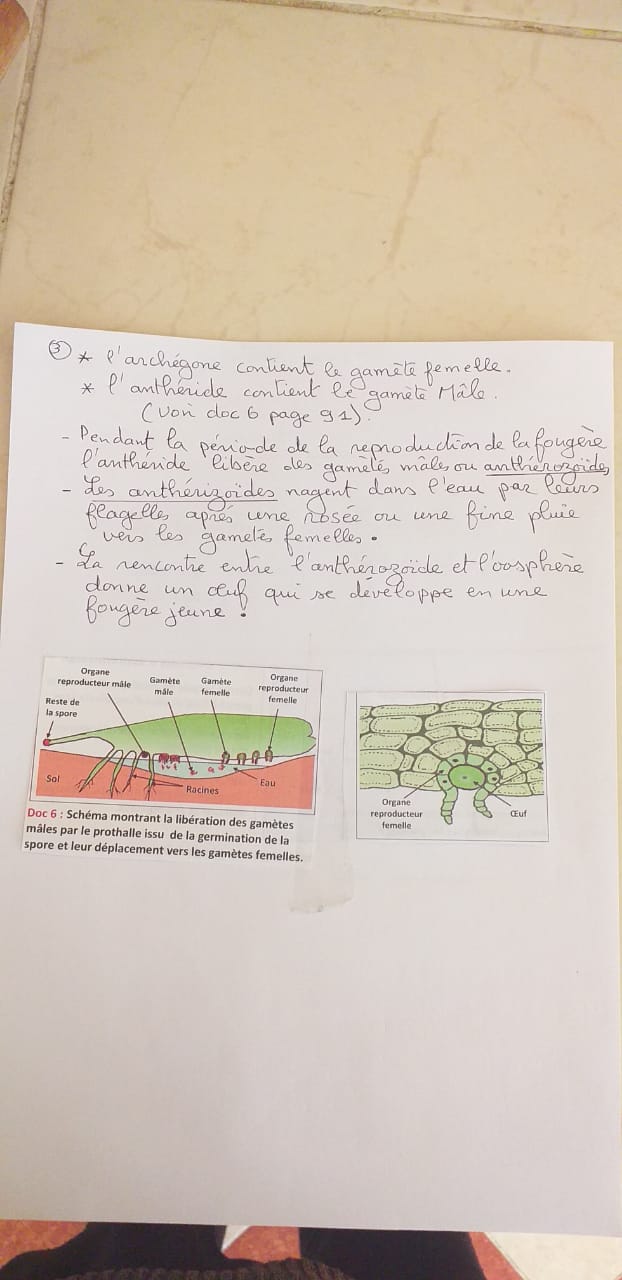 1*l’archégone contient le gamète femelle.*l’Anthéridie contient le gamète Mâle -Pendant la période de la reproduction da la fougère l’anthéridie libéré des gamètes males ou anthérozoïdes.-les anthérozoïdes nagent dans l’eau par leurs flagelles après une rosée ou une fine pluie vers les gamètes femelles-La rencontre entre l’anthérozoïde et l’oosphère fougère jeune donne un œuf qui se développe en une fougère jeune